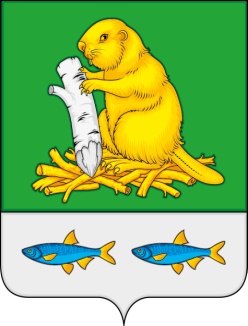 АДМИНИСТРАЦИЯ ДЬЯЧЕНКОВСКОГО СЕЛЬСКОГО ПОСЕЛЕНИЯ БОГУЧАРСКОГОГ МУНИЦИПАЛЬНОГО РАЙОНА ВОРОНЕЖСКОЙ ОБЛАСТИПОСТАНОВЛЕНИЕот «28»  марта  2017 г. №  20                с. ДьяченковоОб утверждении Положения о политикеобработки персональных данных и мерпо обеспечению безопасности персональныхданных в администрации Дьяченковскогосельского поселения Богучарскогомуниципального района Воронежской областиВ соответствии с Федеральными законами от 06.10.2003 № 131-ФЗ «Об общих принципах организации местного самоуправления в Российской Федерации», от 27.07.2006 № 152-ФЗ «О персональных данных», Уставом Дьяченковского  сельского поселения Богучарского муниципального района Воронежской области, администрация Дьяченковского  сельского поселения постановляет:1. Утвердить Положение о политике обработки персональных данных и мер по обеспечению безопасности персональных данных в администрации Дьяченковского сельского поселения Богучарского муниципального района Воронежской области согласно приложению.2. Контроль за исполнением настоящего постановления оставляю за собой.Глава Дьяченковского сельского поселения                                            В.И.Сыкалов Приложениек постановлению администрацииДьяченковского сельского поселенияот  28.03.2017 № 20Положениео политике обработки персональных данных и мер по обеспечению безопасности персональных данных в администрации Дьяченковского  сельского поселения Богучарского муниципального района Воронежской области1. Общие положения1.1. Настоящая политика обработки персональных данных и мер по обеспечению безопасности персональных данных в администрации Дьяченковского  сельского поселения (далее – Политика) определяет порядок обработки персональных данных и меры по обеспечению безопасности персональных данных в администрации Дьяченковского сельского поселения с целью защиты прав и свобод человека и гражданина при обработке его персональных данных, в том числе защиты прав на неприкосновенность частной жизни, личную и семейную тайну.1.2. Политика обработки персональных данных в администрации Дьяченковского сельского поселения разработана в соответствии с Федеральным законом от 27.07.2006 № 152-ФЗ «О персональных данных».1.3. Действие Политики распространяется на все персональные данные субъектов, обрабатываемые в администрации Дьяченковского сельского поселения с применением средств автоматизации и без применения таких средств.1.4. К настоящей Политике должен иметь доступ любой субъект персональных данных.2. Принципы и условия обработки персональных данных2.1. Обработка персональных данных в администрации Дьяченковского  сельского поселения осуществляется на основе следующих принципов:- законности и справедливой основы;- ограничения обработки персональных данных достижением конкретных, заранее определённых и законных целей;- недопущения обработки персональных данных, несовместимой с целями сбора персональных данных;- недопущения объединения баз данных, содержащих персональные данные, обработка которых осуществляется в целях, несовместимых между собой;- обработки только тех персональных данных, которые отвечают целям их обработки;- соответствия содержания и объёма обрабатываемых персональных данных заявленным целям обработки;- недопущения обработки избыточных персональных данных по отношению к заявленным целям их обработки;- обеспечения точности, достаточности и актуальности персональных данных по отношению к целям обработки персональных данных;- уничтожения либо обезличивания персональных данных по достижении целей их обработки или в случае утраты необходимости в достижении этих целей, при невозможности устранения администрацией Дьяченковского сельского поселения допущенных нарушений персональных данных, если иное не предусмотрено федеральным законом.2.2. Администрация Дьяченковского сельского поселения обрабатывает персональные данные только при наличии хотя бы одного из следующих условий:- обработка персональных данных осуществляется с согласия субъекта персональных данных на обработку его персональных данных;- обработка персональных данных необходима для достижения целей, предусмотренных законом, для осуществления и выполнения возложенных законодательством Российской Федерации на оператора функций, полномочий и обязанностей;- обработка персональных данных необходима для исполнения договора, стороной которого либо выгодоприобретателем или поручителем, по которому является субъект персональных данных, а также для заключения договора по инициативе субъекта персональных данных или договора, по которому субъект персональных данных будет являться выгодоприобретателем или поручителем;- обработка персональных данных необходима для осуществления прав и законных интересов администрации Дьяченковского сельского поселения или третьих лиц либо для достижения общественно значимых целей при условии, что при этом не нарушаются права и свободы субъекта персональных данных.2.3. Администрация Дьяченковского сельского поселения и иные лица, получившие доступ к персональным данным, обязаны не раскрывать третьим лицам и не распространять персональные данные без согласия субъекта персональных данных, если иное не предусмотрено федеральным законом.2.4. В целях информационного обеспечения в администрации Дьяченковского сельского поселения могут создаваться общедоступные источники персональных данных работников, в том числе справочники и адресные книги. В общедоступные источники персональных данных с согласия работника могут включаться его фамилия, имя, отчество, дата и место рождения, должность, номера контактных телефонов, адрес электронной почты.Сведения о работнике должны быть в любое время исключены из общедоступных источников персональных данных по требованию работника либо по решению суда или иных уполномоченных государственных органов.2.5. Администрация Дьяченковского сельского поселения вправе поручить обработку персональных данных другому лицу с согласия субъекта персональных данных, если иное не предусмотрено федеральным законом, на основании заключаемого с этим лицом договора. Лицо, осуществляющее обработку персональных данных по поручению администрации Дьяченковского сельского поселения, обязано соблюдать принципы и правила обработки персональных данных, предусмотренные Федеральным законом от 27.07.2006 № 152-ФЗ «О персональных данных».2.6. Обработка администрацией Дьяченковского сельского поселения специальных категорий персональных данных, касающихся расовой, национальной принадлежности, политических взглядов, религиозных или философских убеждений, состояния здоровья, интимной жизни, допускается в случаях, если:- субъект персональных данных дал согласие в письменной форме на обработку своих персональных данных;- персональные данные сделаны общедоступными субъектом персональных данных;- обработка персональных данных осуществляется в соответствии с законодательством о государственной социальной помощи, трудовым законодательством, законодательством Российской Федерации о пенсиях по государственному пенсионному обеспечению, о трудовых пенсиях;- обработка персональных данных необходима для установления или осуществления прав субъекта персональных данных или третьих лиц, а равно и в связи с осуществлением правосудия;- обработка персональных данных осуществляется в соответствии с законодательством Российской Федерации о противодействии терроризму, о противодействии коррупции, об исполнительном производстве, уголовно-исполнительным законодательством Российской Федерации;- обработка персональных данных осуществляется в соответствии с законодательством об обязательных видах страхования, со страховым законодательством.- обработка специальных категорий персональных данных должна быть незамедлительно прекращена, если устранены причины, вследствие которых осуществлялась их обработка, если иное не установлено федеральным законом.2.7. Обработка персональных данных о судимости может осуществляться администрацией Дьяченковского сельского поселения исключительно в случаях и в порядке, которые определяются в соответствии с федеральными законами.2.8. Сведения, которые характеризуют физиологические и биологические особенности человека, на основании которых можно установить его личность - биометрические персональные данные – не обрабатываются в администрации Дьяченковского сельского поселения.3. Права субъекта персональных данных3.1. Субъект персональных данных принимает решение о предоставлении его персональных данных и даёт согласие на их обработку свободно, своей волей и в своём интересе. Согласие на обработку персональных данных может быть дано субъектом персональных данных или его представителем в любой позволяющей подтвердить факт его получения форме, если иное не установлено федеральным законом.Обязанность предоставить доказательство получения согласия субъекта персональных данных на обработку его персональных данных или доказательство наличия оснований, указанных в Федеральном законе от 27.07.2006 № 152-ФЗ «О персональных данных», возлагается на администрацию Богучарского муниципального района.3.2. Субъект персональных данных имеет право на получение информации, касающейся обработки его персональных данных, если такое право не ограничено в соответствии с федеральными законами. Субъект персональных данных вправе требовать от администрации Дьяченковского сельского поселения уточнения его персональных данных, их блокирования или уничтожения в случае, если персональные данные являются неполными, устаревшими, неточными, незаконно полученными или не являются необходимыми для заявленной цели обработки, а также принимать предусмотренные законом меры по защите своих прав.3.3. Обработка персональных данных в целях продвижения товаров, работ, услуг на рынке путём осуществления прямых контактов с потенциальным потребителем с помощью средств связи, а также в целях политической агитации допускается только при условии предварительного согласия субъекта персональных данных. Указанная обработка персональных данных признается осуществляемой без предварительного согласия субъекта персональных данных, если администрация Дьяченковского  сельского поселения не докажет, что такое согласие было получено.Администрация Дьяченковского сельского поселения обязана немедленно прекратить по требованию субъекта персональных данных обработку его персональных данных в вышеуказанных целях.3.4. Запрещается принятие на основании исключительно автоматизированной обработки персональных данных решений, порождающих юридические последствия в отношении субъекта персональных данных или иным образом затрагивающих его права и законные интересы, за исключением случаев, предусмотренных федеральными законами, или при наличии согласия в письменной форме субъекта персональных данных.3.5. Если субъект персональных данных считает, что администрация Дьяченковского  сельского поселения осуществляет обработку его персональных данных с нарушением требований Федерального закона от 27.07.2006 № 152–ФЗ «О персональных данных» или иным образом нарушает его права и свободы, субъект персональных данных вправе обжаловать действия или бездействие администрации Дьяченковского сельского поселения в Уполномоченный орган по защите прав субъектов персональных данных или в судебном порядке.Субъект персональных данных имеет право на защиту своих прав и законных интересов, в том числе на возмещение убытков и (или) компенсацию морального вреда в судебном порядке. 4. Обеспечение безопасности персональных данных4.1. Безопасность персональных данных, обрабатываемых в администрации Дьяченковского сельского поселения, обеспечивается реализацией правовых, организационных, технических и программных мер, необходимых и достаточных для обеспечения требований федерального законодательства в области защиты персональных данных.4.2. Для целенаправленного создания в администрации Дьяченковского сельского поселения неблагоприятных условий и труднопреодолимых препятствий для нарушителей, пытающихся осуществить несанкционированный доступ к персональным данным в целях овладения ими, их видоизменения, уничтожения, заражения вредоносной компьютерной программой, подмены и совершения иных несанкционированных действий администрация Дьяченковского  сельского поселения применяются следующие организационно-технические меры:- назначение должностных лиц, ответственных за организацию обработки и защиты персональных данных;- ограничение и регламентация состава работников, имеющих доступ к персональным данным;- ознакомление работников с требованиями федерального законодательства и нормативных документов администрации Дьяченковского  сельского поселения по обработке и защите персональных данных;- обеспечение учёта и хранения материальных носителей информации и их обращения, исключающего хищение, подмену, несанкционированное копирование и уничтожение;- определение угроз безопасности персональных данных при их обработке, формирование на их основе моделей угроз;- разработка на основе модели угроз системы защиты персональных данных для соответствующего класса информационных систем;проверка готовности и эффективности использования средств защиты информации;- реализация разрешительной системы доступа пользователей к информационным ресурсам, программно-аппаратным средствам обработки и защиты информации;- регистрация и учёт действий пользователей информационных систем персональных данных;- парольная защита доступа пользователей к информационной системе персональных данных;- осуществление антивирусного контроля, предотвращение внедрения в корпоративную сеть вредоносных программ (программ-вирусов) и программных закладок;- управление системой защиты персональных данных;- обучение работников, использующих средства защиты информации, применяемые в информационных системах персональных данных, правилам работы с ними;- учёт применяемых средств защиты информации, эксплуатационной и технической документации к ним;- проведение мониторинга действий пользователей, проведение разбирательств по фактам нарушения требований безопасности персональных данных;- размещение технических средств обработки персональных данных, в пределах охраняемой территории;- допуск в помещения администрации Дьяченковского сельского поселения осуществляется в соответствии со списком допущенных сотрудников;- поддержание технических средств охраны, сигнализации помещений в состоянии постоянной готовности.5. Заключительные положения5.1. Иные права и обязанности администрации Дьяченковского сельского поселения, как оператора персональных данных, определяются законодательством Российской Федерации в области персональных данных.Должностные лица администрации Дьяченковского сельского поселения, виновные в нарушении норм, регулирующих обработку и защиту персональных данных, несут материальную, дисциплинарную, административную, гражданско-правовую или уголовную ответственность в порядке, установленном федеральными законами.